Department of Archaeology and Historic Preservation 
Complete Streets Nomination Consideration Form
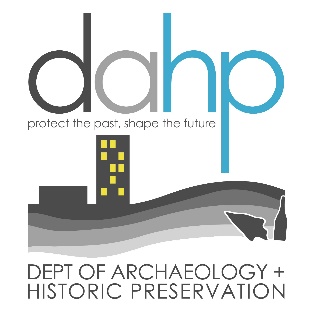 All applications must be received by the Department by November 1, 2021Name of Applicant:Agency Contact:Contact email:The Historic Preservation and Complete Streets PartnershipState Historic Preservation Officer (SHPO) Allyson Brooks and staff at the Department of Archaeology and Historic Preservation (DAHP) as well as the WA Main Street program are proud to participate in Washington’s Complete Streets (CS) program. It is our passion here at DAHP to preserve, protect, and celebrate the great cultural heritage that resonates through historic communities across our state. We, like you, recognize that transportation facility improvement projects can have major impacts on community character, viability, and livability of downtown areas, archaeological sites, historic neighborhoods, plus landscapes, and scenic byways. At DAHP, we have seen that project impacts can be positive and negative; direct and indirect; as well as short and long-term. As a result, DAHP views the Complete Streets ethic as being a proactive approach that integrates local multi-modal transportation objectives with historic preservation and downtown revitalization goals.DAHP’s Nominating ProcessDAHP is one of eight state agencies and non-profit organizations that are able to make nominations to TIB. Basically, cities and counties that have adopted Complete Streets legislation are eligible to request that DAHP (and/or the other authorized entities) nominate them to TIB in order to compete for Complete Streets project funding. For this cycle, TIB has authorized DAHP to nominate up to 10 local jurisdictions to compete for CS funding.For your jurisdiction to be considered by DAHP for a nomination to TIB, this application must be completed and received by DAHP no later than 5:00 pm PST on Wednesday November 1, 2021. Applications should be submitted by email only to: completestreets@dahp.wa.gov. Please note that this date is one month before DAHP must submit its nominations to TIB on December 1.When submitting our nominations to TIB, DAHP must respond to the following 3 questions:Briefly describe what motivates your organization to nominate this agency (your city or county).What indicators of the Complete Streets ethic have you seen in this agency (your city or county)?Has your organization been involved in complete streets planning with this (your city or county) agency, if so, how?To help us respond to these 3 questions, DAHP has structured its nomination application process to gain information from you as to how your jurisdiction is working to merge local transportation planning with efforts that support local downtown revitalization and historic preservation. Therefore, in responding to the following 5 questions, DAHP is asking you to document and describe the measures your community is taking (or will take) to integrate your CS policies & plans with downtown revitalization and/or local historic preservation efforts.Application QuestionsHas the Transportation Improvement Board (TIB) determined your jurisdiction as eligible to receive funding for a Complete Streets program grant? (If not sure, go to: http://www.tib.wa.gov/grants/completestreets/completestreets.cfm)Does your jurisdiction currently support a Washington Main Street program organization or a Washington Main Street Affiliate? (If not sure, go to: https://dahp.wa.gov/local-preservation/main-street- program)If yes, please identify and describe the organization including its mission, activities, and examples of projects or accomplishments that it has achieved or is currently working on. Plus, briefly describe how the organization’s work relates to your community’s Complete Streets program. Also describe how your jurisdiction supports or interacts with this organization.If your jurisdiction does not currently support a Washington Main Street program organization or an affiliate organization, is there a local organization that serves your community that works to promote economic development through support of your downtown, neighborhoods, small businesses, preservation of a historic place(s), arts, heritage/cultural tourism?Does your jurisdiction administer a designated Certified Local Government (CLG)? (If not sure, go to: https://dahp.wa.gov/local-preservation/certified-local-government-program/clg-program-participants).If yes, please identify and describe the organization including its mission, activities, and examples of projects or accomplishments that it has achieved or working on. Plus, briefly describe how the organization’s work relates to your community’s Complete Streets program. Also describe how your jurisdiction supports or interacts with this organization.If your jurisdiction is not a CLG, does it support or administer a local historic preservation program? A local historical/heritage/cultural organization/museum?Are there other ways, tools, or mechanisms that your jurisdiction uses to support your local Main Street/revitalization organizations and/or your CLG/local heritage preservation program? If so, please describe including what the mechanism is, how it works, and notable projects or accomplishments.Please describe how your Complete Streets program has in the past, is currently, or isenvisioned to: support or compliment your jurisdiction’s Main Street/downtown revitalizationprogram and/or your CLG/local historic preservation program. Please provide examples (no more than three) of projects, plans, policies, guidelines, etc. that demonstrate how the Complete Streets program has or will integrate your downtown revitalization efforts with your local historic preservation effort.For questions about DAHP’s nominating process, contact, Michelle Thompson at: Michelle.Thompson@dahp.wa.gov or Dennis Wardlaw at Dennis.Wardlaw@dahp.wa.gov, or visit our website at www.dahp.wa.gov.For more information about the Washington Main Street program, go to DAHP’s Main Street webpage at: https://dahp.wa.gov/local-preservation/main-street-program.For more information about Washington’s Complete Streets program, go to the TIB website at: http://www.tib.wa.gov/grants/grants.cfm.Thank you for your interest in the Complete Streets program and historic preservation. We look forward to working with you.